Make A Trend Your Own……..You will love this section of my blog!! This is where we put our money where our mouth is- I have found photos online of runway couture and have purchased items either from thrift store or consignment shops for the same ideas in a unique and VERY INEXPENSIVE expression of the couture look. I will post where I bought the items, their approximate price. You will NOT believe what YOU can do with a little inspiration and creativity!! Here we go!!!Thousands of dollars			      Approx. $8.50-Thrift Store 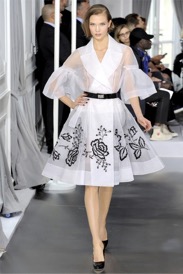 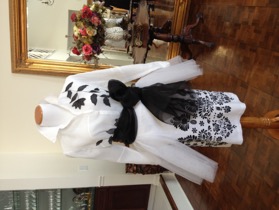  Couture                                                 On sale at an off brand store- approx. $24.00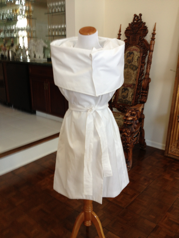 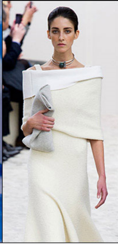 Couture	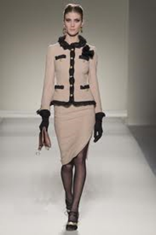 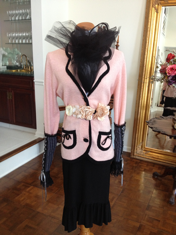 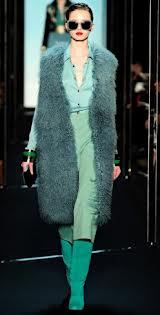 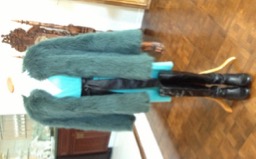 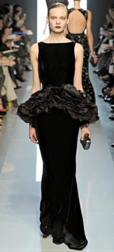 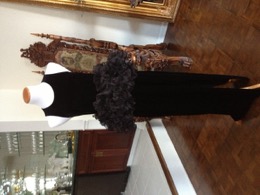 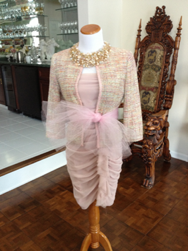 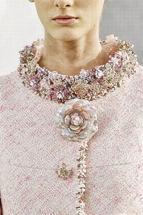 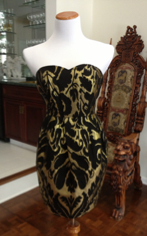 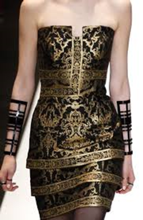 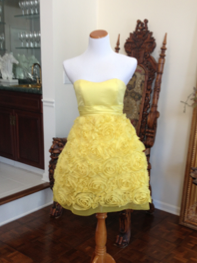 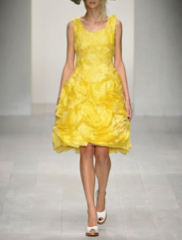 											     (Continued)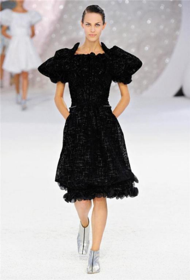 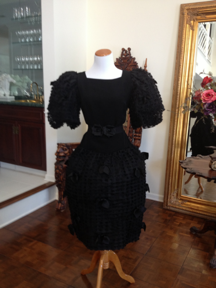 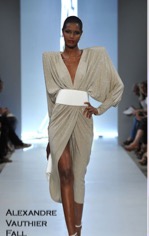 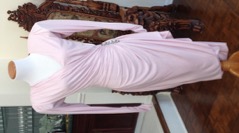 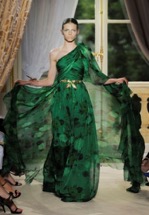 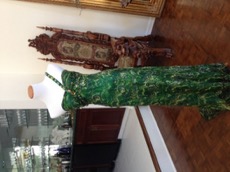 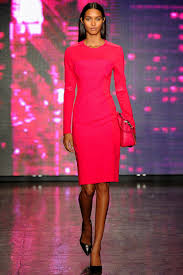 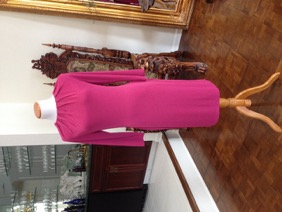 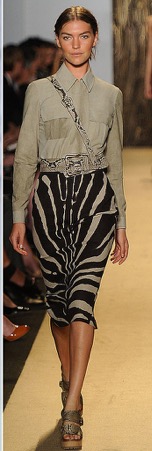 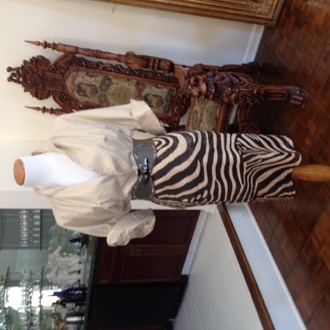 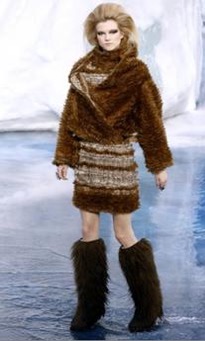 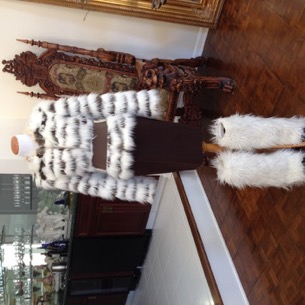 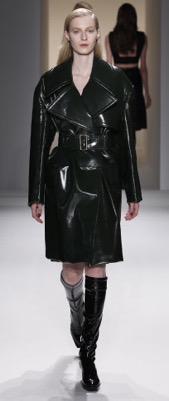 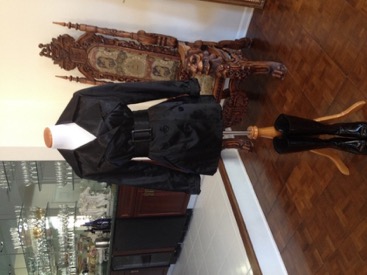 